Zadanie 1 Uzupełnij : h/chwa...adłos…ody..ak…odzić…amaks…abpa…ołek…elikoptert…órz…azards…emat…murawa...ać sięwą…ać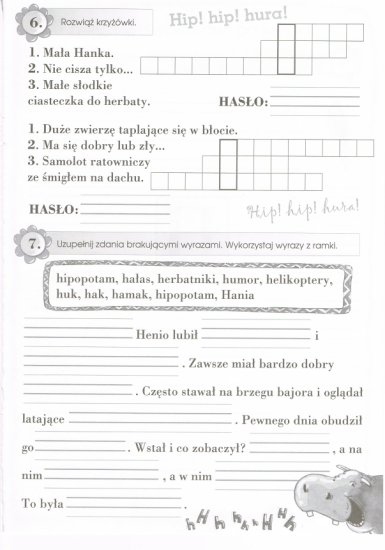 